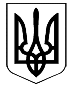 Сумська міська радаВиконавчий комітетРІШЕННЯвід                         № Про хід виконання рішення виконавчого комітету Сумської міської ради від 18.04.18  № 193 «Про  підготовку міського господарства до роботи в осінньо-зимовий період 2018–2019 років»	На виконання рішення виконавчого комітету Сумської міської ради          від 18.04.18  № 193 «Про  підготовку міського господарства до роботи в осінньо-зимовий період 2018–2019 років», заслухавши інформацію директора департаменту інфраструктури міста Сумської міської ради     Яременка Г.І., генерального директора ТОВ «Сумитеплоенерго»  Васюніна Д.Г., директора Дирекції «Котельня Північного промвузла» ПАТ  «Сумське НВО»  
Жовтобрюха М.В., в.о. начальника відділу охорони здоров’я  Сумської міської ради  Чумаченко О.Ю., начальника управління освіти та науки Сумської міської ради Данильченко А.М. про хід підготовки міського господарства до роботи в осінньо-зимовий період 2018-2019 років, керуючись пунктом 2 частини другої статті 52 Закону України «Про місцеве самоврядування в Україні», виконавчий комітет Сумської міської радиВИРІШИВ:1. Інформацію директора департаменту інфраструктури міста Сумської міської ради Яременка Г.І. (додаток 1),  генерального директора 
ТОВ «Сумитеплоенерго»  Васюніна Д.Г. (додаток 2), директора Дирекції «Котельня Північного промвузла» ПАТ «Сумське НВО» Жовтобрюха М.В.
 (додаток 3),  в. о.  начальника відділу охорони здоров’я Сумської міської ради Чумаченко О.Ю. (додаток 4), начальника управління освіти та науки Сумської міської ради  Данильченко А.М. (додаток 5) взяти до відома.2.  Підприємствам, установам, організаціям міста, незалежно від форми власності, управлінням і відділам Сумської міської ради, які беруть участь у підготовці міського господарства до роботи в осінньо-зимовий період           2018-2018 років, у термін до 01 жовтня 2018 року завершити роботи по підготовці об’єктів до роботи в осінньо-зимовий період 2018-2019 років та скласти відповідні акти готовності.3. Товариству з обмеженою відповідальністю «Сумитеплоенерго» 
(Васюнін  Д.Г.) та комунальному підприємству «Міськводоканал» Сумської міської ради ( Сагач А.Г.) у термін до 01 листопада 2018 року завершити роботи по благоустрою територій, де проводилися роботи по ремонту  теплових, водопровідних мереж та  мереж каналізації.4. Контроль за виконанням даного рішення покласти на заступників міського голови з питань діяльності виконавчих органів ради згідно з розподілом обов’язків.Міський голова                          					     О.М. ЛисенкоЯременко 700590Розіслати: згідно зі списком розсилки.